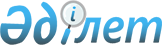 Об утверждении Соглашения между Правительством Республики Казахстан и Правительством Республики Беларусь о сотрудничестве и взаимной помощи по вопросам соблюдения налогового законодательстваПостановление Правительства Республики Казахстан от 4 июля 2001 года № 917

      Правительство Республики Казахстан постановляет:

      1. Утвердить Соглашение между Правительством Республики Казахстан и Правительством Республики Беларусь о сотрудничестве и взаимной помощи по вопросам соблюдения налогового законодательства, совершенное в городе Минске 22 мая 2000 года.

      2. Настоящее постановление вступает в силу со дня подписания.      Премьер-Министр

      Республики Казахстан  

Соглашение*

между Правительством Республики Казахстан

и Правительством Республики Беларусь

о сотрудничестве и взаимной помощи по вопросам

соблюдения налогового законодательства*(Вступило в силу 16 июля 2001 года - Бюллетень международных

договоров РК, 2002 г., N 2, ст. 25)      Правительство Республики Казахстан и Правительство Республики Беларусь (в дальнейшем - Стороны),

      исходя из важности международного сотрудничества и взаимной помощи по вопросам соблюдения налогового законодательства,

      желая в этих целях оказывать друг другу как можно более широкое содействие,

      согласились о нижеследующем: 

Статья 1

Определение терминов      Для целей настоящего Соглашения применяемые термины означают:

      «налоговое законодательство» – совокупность юридических норм, устанавливающих виды налогов, сборов (пошлин) и других обязательных платежей в бюджет, порядок их взимания на территории Республики Казахстан или Республики Беларусь и регулирующих отношения, связанные с возникновением, изменением и прекращением налоговых обязательств;

      «нарушение налогового законодательства» – противоправное действие или бездействие, которые выражаются в неисполнении либо ненадлежащем исполнении налогоплательщиком обязательств перед бюджетом, за которые установлена юридическая ответственность;

      «компетентные налоговые органы»:

      от казахстанской Стороны – Налоговый комитет Министерства финансов Республики Казахстан, налоговые органы по областям и городам Астане и Алматы;

      от белорусской Стороны – Министерство по налогам и сборам Республики Беларусь, инспекции Министерства по налогам и сборам Республики Беларусь по областям и городу Минску;

      «центральные компетентные налоговые органы»:

      от казахстанской Стороны – Налоговый комитет Министерства финансов Республики Казахстан;

      от белорусской Стороны – Министерство по налогам и сборам Республики Беларусь;

      «уполномоченные лица компетентного налогового органа»:

      от Налогового комитета Министерства финансов Республики Казахстан – председатель Налогового комитета Министерства финансов Республики Казахстан, заместитель председателя Налогового комитета Министерства финансов Республики Казахстан, курирующий вопросы международного сотрудничества, начальники (заместители начальников) налоговых органов по областям и городам Астане и Алматы;

      от Министерства по налогам и сборам Республики Беларусь – Министр по налогам и сборам, заместители Министра по налогам и сборам, начальники (заместители начальников) инспекций Министерства по налогам и сборам Республики Беларусь по областям и городу Минску;

      «налогоплательщик» – налогоплательщик Республики Казахстан или плательщик налогов, сборов (пошлин) Республики Беларусь;

      «запрашивающая налоговая служба» - компетентный налоговый орган Республики Казахстан или Республики Беларусь, который делает запрос об оказании содействия по налоговым вопросам (далее - запрос о содействии);

      «запрашиваемая налоговая служба» - компетентный налоговый орган Республики Казахстан или Республики Беларусь, который получает запрос о содействии.

      Сноска. Статья 1 в редакции постановления Правительства РК от 21.10.2013 № 1121. 

Статья 2

Сфера применения настоящего Соглашения       Стороны через компетентные налоговые органы в целях обеспечения надлежащего исполнения налогового законодательства оказывают друг другу взаимное содействие: 

      в предотвращении и (или) пресечении нарушений налогового законодательства; 

      в представлении по запросу о содействии или в инициативном порядке информации о доходах, имуществе, других объектах налогообложения налогоплательщиков и иной информации, относящейся к соблюдению налогового законодательства;

      в предоставлении информации о национальных налоговых системах и текущих изменениях налогового законодательства; 

      в создании и функционировании информационных систем, обеспечивающих работу налоговых органов; 

      в организации работы с налогоплательщиками и налоговыми органами;

      в области обучения кадров и прохождении стажировки сотрудников налоговых органов; 

      по другим вопросам, которые требуют совместных действий. 

      Положения настоящего Соглашения не препятствуют сотрудничеству компетентных налоговых органов в соответствии с иными соглашениями, заключенными между Сторонами.

      Сноска. Статья 2 с изменениями, внесенными постановлениями Правительства РК от 08.11.2012 № 1414; от 21.10.2013 № 1121. 

Статья 3

Форма и содержание запроса о содействии      Запрос о содействии направляется в письменном виде с приложением необходимых для его рассмотрения документов в компетентный налоговый орган. В чрезвычайной ситуации запрос о содействии может быть направлен посредством электронных каналов связи или факсимильной связи с последующим письменным его подтверждением в возможно короткие сроки.

      Запрос о содействии должен включать в себя:

      наименование запрашивающей налоговой службы;

      наименование запрашиваемой налоговой службы;

      цель и причину запроса;

      наименование (фамилия, собственное имя, отчество (если таковое имеется)), адрес местонахождения (жительства) и учетный (идентификационный) номер налогоплательщика, в отношении которого делается запрос;

      краткое изложение сути запроса и связанных с ним юридических обстоятельств с указанием рассматриваемого периода и конкретных видов налогов и сборов.

      Запрос составляется на русском языке и подписывается уполномоченным лицом компетентного налогового органа.

      Запрашиваемая налоговая служба вправе затребовать дополнительную информацию по полученному запросу о содействии.

      Сноска. Статья 3 с изменениями, внесенными постановлениями Правительства РК от 08.11.2012 № 1414; от 21.10.2013 № 1121. 

Статья 4

Порядок исполнения запроса о содействии      Компетентные налоговые органы оказывают друг другу содействие в соответствии с национальным законодательством своих государств и настоящим Соглашением. 

      Запрашивающая налоговая служба может быть по ее просьбе оповещена о времени и месте проведения действий, осуществляемых во исполнение запроса о содействии, а ее представители при дополнительном согласовании могут присутствовать при их проведении. 

      Стороны договорились установить следующий порядок обмена информацией (за исключением представления информации, которая составляет государственную тайну или в соответствии с законодательством не может быть представлена налоговым органом):

      по запросу в отношении конкретных случаев;

      инициативно в отношении отдельных видов доходов, перечисленных в статье 4-1 настоящего Соглашения, а также в отношении информации, которая получена в ходе обычной административной практики компетентного налогового органа государства и может представлять интерес для компетентного налогового органа другого государства.

      Согласно условиям настоящего Соглашения компетентный налоговый орган одного государства не обязан представлять информацию или оказывать содействие компетентному налоговому органу другого государства в случае, если данные действия могут нанести ущерб суверенитету, безопасности, государственному строю или противоречат государственной политике своего государства. Исполнение запроса о содействии компетентному налоговому органу одного государства может быть отложено компетентным налоговым органом другого государства в случае, если его исполнение не может быть осуществлено в связи с процессом расследования или судебным разбирательством, происходящим в другом государстве.

      Если запрос о содействии не может быть выполнен запрашиваемой налоговой службой, она в течение месяца со дня поступления запроса письменно уведомляет об этом запрашивающую налоговую службу с указанием причины отказа в содействии.

      Сноска. Статья 4 с изменениями, внесенными постановлениями Правительства РК от 08.11.2012 № 1414; от 21.10.2013 № 1121. 

Статья 4-1

Инициативный обмен информацией      По окончании каждого календарного года без специального запроса центральный компетентный налоговый орган одного государства передает в возможно короткий срок центральному компетентному налоговому органу другого государства в отношении налогоплательщиков информацию, указанную в абзаце втором настоящей статьи.

      Инициативный обмен информацией происходит в отношении следующих видов доходов:

      а) по организациям, товариществам, паевым инвестиционным фондам:

      дивиденды;

      проценты;

      роялти;

      доходы от отчуждения недвижимого имущества, расположенного на территории государства, налоговый орган которого направляет информацию;

      доходы от отчуждения долей (паев, акций) в организации, являющейся налогоплательщиком государства, налоговая служба которого направляет информацию;

      б) по физическим лицам:

      дивиденды;

      проценты;

      роялти;

      доходы по трудовым договорам (контрактам);

      доходы от отчуждения недвижимого имущества, расположенного на территории государства, налоговый орган которого направляет информацию;

      доходы от отчуждения долей (паев, акций) в организации, являющейся налогоплательщиком государства, налоговая служба которого направляет информацию.

      Сноска. Соглашение дополнено статьей 4-1 в соответствии с постановлением Правительства РК от 21.10.2013 № 1121. 

Статья 5

Содержание предоставляемой информации      Компетентные налоговые органы по собственной инициативе или запросу о содействии предоставляют друг другу информацию относительно: 

      регистрации налогоплательщиков, их филиалов и представительств, включая сведения об их местонахождении, подчиненности, форме собственности и другие; 

      открытия счетов в государственных и коммерческих банках налогоплательщиками, а также наличия и (или) движения на них денежных средств; 

      всех видов доходов и объектов налогообложения налогоплательщиков, полученных на территории своих государств, уплаченных сумм налогов и (или) сборов либо другой информации, связанной с налогообложением.

      Сноска. Статья 5 с изменениями, внесенными постановлениями Правительства РК от 08.11.2012 № 1414; от 21.10.2013 № 1121. 

Статья 6

Представление документов и других материалов      Запрашиваемая налоговая служба представляет по запросу о содействии нормативные правовые акты, заверенные копии документов и другие материалы, необходимые для контроля за полнотой и своевременностью уплаты налогов, сборов (пошлин). 

      Оригиналы документов и других материалов, необходимых для налогового расследования, могут быть затребованы в случаях судебного разбирательства либо, когда заверенных копий недостаточно для осуществления расследования. Передаваемые оригиналы документов и других материалов, необходимых для налогового расследования, должны быть возвращены в согласованные сроки. 

      Материалы с передачей сопутствующей информации могут быть предоставлены на электронных носителях.

      Сноска. Статья 6 с изменениями, внесенными постановлениями Правительства РК от 08.11.2012 № 1414; от 21.10.2013 № 1121. 

Статья 7

Порядок передачи информации      Запросы о содействии, документы, материалы и другая информация передаются в порядке, определяемом по согласованию Сторон. 

      Содействие осуществляется в рамках прямых связей официальных должностных лиц, определяемых руководителями компетентных налоговых органов. 

Статья 8

Соблюдение конфиденциальности      Информация, касающаяся конкретных налогоплательщиков, является конфиденциальной и обеспечивается режимом защиты в соответствии с требованиями запрашиваемой налоговой службы. 

      Полученная информация может быть использована Сторонами только в целях, предусмотренных настоящим Соглашением, в том числе для административного или судебного разбирательства. Для иных целей информация может быть использована только с согласия запрашиваемой Стороны. 

Статья 9

Исполнение настоящего Соглашения      Стороны будут стремиться к достижению взаимного согласия в урегулировании спорных вопросов, которые могут возникнуть при толковании или применении настоящего Соглашения. 

      Стороны будут при необходимости проводить консультации для оценки хода реализации настоящего Соглашения и целесообразности внесения в него изменений. Сроки таких консультаций определяются дополнительно Сторонами. 

      В целях реализации положений настоящего Соглашения Стороны могут заключать дополнительные соглашения по отдельным вопросам. 

Статья 10

Изменения и дополнения      По взаимному письменному согласию Сторон в настоящее Соглашение могут вносится изменения и дополнения, которые оформляются протоколами, являющимися неотъемлемыми частями настоящего Соглашения. 

Статья 11

Вступление в силу и прекращение

действия настоящего Соглашения      Настоящее Соглашение заключается на неопределенный срок и вступает в силу с даты последнего письменного уведомления о выполнении Сторонами внутригосударственных процедур, необходимых для его вступления в силу. 

      Стороны могут прекратить действие настоящего Соглашения путем письменного уведомления другой Стороны. Соглашение прекращает действие через шесть месяцев с даты направления письменного уведомления соответствующей Стороной.      Совершено в г. Минске 22 мая 2000 года в двух экземплярах, каждый на казахском, белорусском и русском языках, причем все тексты имеют одинаковую силу.

      В случае возникновения разногласий в толковании положений настоящего Соглашения Стороны будут руководствоваться текстом на русском языке.      За Правительство                           За Правительство

      Республики Казахстан                       Республики Беларусь
					© 2012. РГП на ПХВ «Институт законодательства и правовой информации Республики Казахстан» Министерства юстиции Республики Казахстан
				